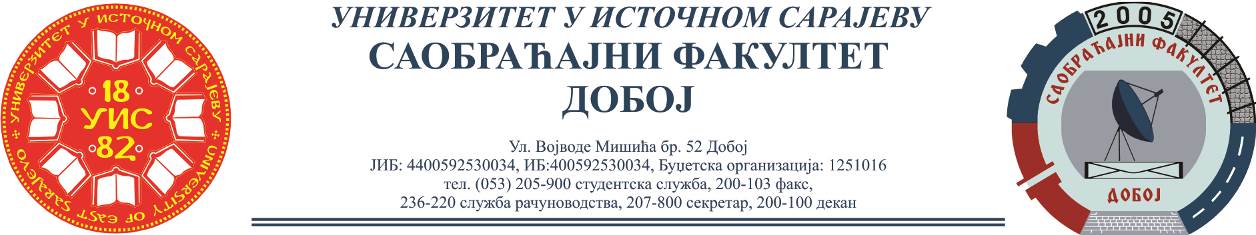 REZULTATI PISMENOG ISPITA IZ PREDMETA LOGISTIKA U SAOBRAĆAJU,	ODRŽANOG 01.04.2021.	Ispit su položili:Za položeni pismeni ispit neophodno je ostvariti minimalno 25 bodova (12,5 bodova teorija + 12,5 bodova zadaci). Termin za usmeni dio ispita biti će naknadno objavljen.Predmetni profesorDr Marko Vasiljević, red. prof.Predmetni asistentEldina Mahmutagić, asistentRed.br.Ime i prezimeBr.indeksaTeorijaOstvarenobodova(max 25)ZadaciOstvarenobodova(max 25)Ukupno(teorija+zadaci)(max 50)Valentina Čajić1378/181512,527,5